Publicado en Barcelona el 01/12/2020 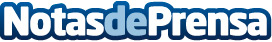 La transformación digital centra las nuevas propuestas formativas de la UPC SchoolLa UPC School empezará el nuevo año 2021 con una renovada oferta de másters, posgrados y cursos. Entre los nuevos programas, que comenzarán a lo largo de los primeros meses del nuevo año, hay 12 de nueva creación centrados en temáticas como la fabricación aditiva, el urbanismo y la salud, la gestión de equipos virtuales, la transformación digital, la robótica, las tecnologías 5G o el sports analytics, entre otrosDatos de contacto:UPC SchoolMásters y posgrados de formación permanente de la UPC931120808Nota de prensa publicada en: https://www.notasdeprensa.es/la-transformacion-digital-centra-las-nuevas Categorias: Inteligencia Artificial y Robótica Educación Cataluña Emprendedores E-Commerce Software Urbanismo Cursos Universidades Digital http://www.notasdeprensa.es